Аппликация «Украсим кукле платье»Цель: Учить ребенка украшать платье в технике пластилинографии.
Оборудование: лист белый А4, или,цветной картон,пластилин,приготовленные заготовки платья. Взрослый предлагает ребенку помочь кукле. Взрослый показывает ребенку заранее приготовленные заготовки платья и предлагает их украсить цветными горошинами и подарить кукле. На столе лежат заранее разложены заготовки платьев, пластилин. Прежде чем начать украшать платья, мы с тобой подготовим пальчики.
Пальчиковая игра: «Швейная машинка»
Колесо вращаю я,
Кисти рук сжаты и вращаются.
Быстро движется игла.
На машинке швейной ловко
Стучим пальчиками по столу
Научилась шить сама.
Протягиваем руки
 Взрослый: А теперь посмотри на стол и скажи, а чем мы будем “рисовать” горошины?
Ответ ребенка: Пластилином.
Взрослый: Мы тоже много горошин сделаем.
Каким цветом будут горошины?
 Ответ ребенка: Красным, синим…
Взрослый: А теперь вместе со мной начнем  делать. Отщипнули от него маленький-маленький кусочек. Скатали между пальчиками. Положили на платье, надавили на шарик пальцем. Посмотрите, какая горошина у нас получилась!
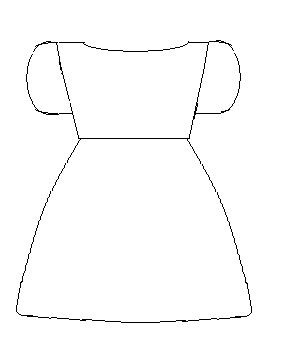 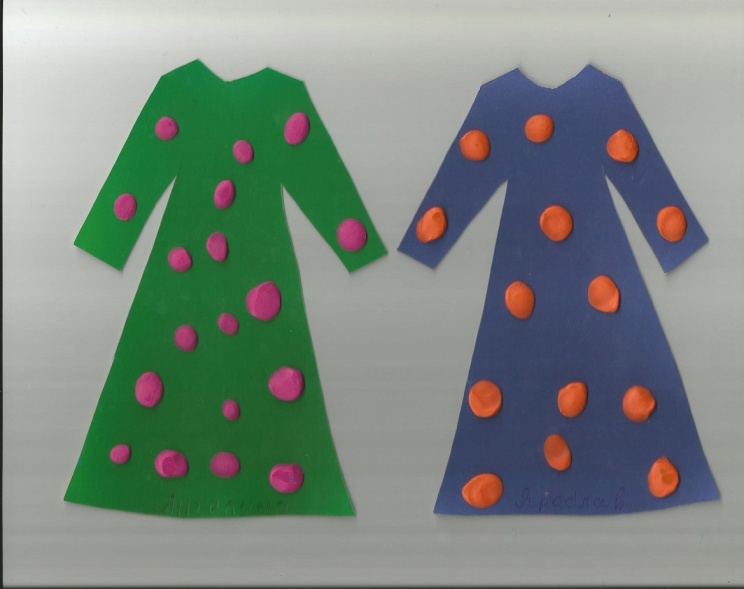 